Sóskút Község Önkormányzat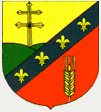 2038 Sóskút, Szabadság tér 1.Tel.: 23/560-567   email: penzugy@soskut.huN Y I L A T K O Z A Tiskolai étkezésről a 2021/2022. tanévreA gyermek neve: ………………………………..………..………. osztálya: ………..………….…….. Étkezések száma*:1x (csak ebéd)  	3x (tízórai-ebéd-uzsonna)	     		   nem kéri 				*(Kérjük, aláhúzással jelölje a megfelelőt!)Fizetés módja*:	átutalás	készpénz az Önkormányzat házipénztárában	   Szülő/gondviselő neve: ………………………………………….. telefonszáma: ………………………címe: ………………………………………… email: …………………………………………………….Alulírott – a fent nevezett tanuló nevében – a gyermekek védelméről és a gyámügyi igazgatásról szóló 1997. évi XXXI. törvény 151. § (5) bekezdésében biztosított normatív kedvezmény igénybevételére vonatkozó igényt nyújtok be, mert a hivatkozott jogszabályban meghatározott feltételek közül az alábbi teljesül (kérjük, aláhúzással jelölje a megfelelőt):Nagycsaládos – 3 vagy több gyermek, 50 %-os kedvezmény (a normatív kedvezmény megállapításához közös háztartásban élőként kell figyelembe venni a) a 18 éven aluli, b) a 25 évesnél fiatalabb, közoktatásban nappali rendszerű oktatásban részt vevő, illetve felsőoktatásban nappali tagozaton tanuló, valamint c) az életkortól függetlenül a tartósan beteg vagy súlyos fogyatékos gyermekeket)Tartós beteg, 50 %-os kedvezményRendszeres gyermekvédelmi kedvezményre jogosultságról szóló érvényes határozat, ingyenesNevelésbe vételről szóló érvényes határozat, ingyenesA normatív kedvezményre való jogosultság igazolásához szükséges:kitöltött „szülői nyilatkozat” nyomtatvány az egy háztartásban élő gyermekek számáról; felsőoktatásban nappali tagozaton tanuló gyermek esetében tanulói jogviszonyról igazolás;gyermekvédelmi kedvezmény megállapításáról szóló, Önkormányzat által kiadott határozat;nevelésbe vételről szóló, Megyei Kormányhivatal Gyámügyi osztálya által kiadott határozat.Az igazolást a nyilatkozattal együtt kérjük benyújtani. Ameddig a kedvezményre jogosító dokumentumok a kérelemhez nem kerülnek csatolásra, addig a gyermek csak a teljes áron megfizetett étkeztetést veheti igénybe! Év közben, ha a kedvezményre való jogosultság nem folyamatos, úgy a köztes időszakban is a teljes árat kell megfizetni.Nyilatkozom, hogy a gyermekem 2021. ………………..  -tól az iskolai étkezést a fentiek szerint szeretné igénybe venni.Büntetőjogi felelősségem tudatában kijelentem, hogy a közölt adatok a valóságnak megfelelnek, azok változásáról a változást követő 15 napon belül értesítem az intézményt.Sóskút, 2021. ………………………………                 ……………………………………………….szülő/gondviselő olvasható aláírásaAz étkezés befizetése előre történik. Amennyiben az étkezés befizetése nem történik meg időben, úgy az ellátást a be nem fizetett időszakra nem tudjuk biztosítani. Tájékoztatjuk, hogy az étkezés lemondását az iskola titkárságán, vagy Sóskút Község Önkormányzat Pénzügyi Irodáján kell bejelenteni: e-mailben (penzugy@soskut.hu). A délelőtt 9.00-ig beérkezett lemondást a másnapi étkezéstől tudjuk érvényesíteni! 